Schüler führen SchülerZur Ausstellung: UNVERÖFFENTLICHT – Die Comicszene packt aus!Strips and Stories – von Wilhelm Busch bis Flix3. Oktober 2021 bis 16. Januar 2022Die LUDWIGGALERIE Schloss Oberhausen bietet in Zusammenarbeit mit dem Elsa-Brändström-Gymnasium endlich wieder das Projekt „Schüler führen Schüler“ an. Grundschulklassen, sowie Schülerinnen und Schüler bis zur Sekundarstufe I können so in der Ausstellung „Unveröffentlicht“ mit Gleichaltrigen über Kunst sprechen. Die zu Kunstvermittlern ausgebildeten Schülerinnen und Schüler der 9. Jahrgangsstufe des Elsa-Brändström-Gymnasiums setzen sich im Verlauf des Projekts intensiv mit den ausgestellten Comics auseinander. Bildbeschreibungen, Analysen sowie unterschiedliche Techniken stehen dabei genauso im Fokus, wie das Erarbeiten geeigneter Vermittlungsmethoden. Die persönlichen Sichtweisen der Jugendlichen prägen das Gespräch über die Zeichnungen in besonderem Maße. Gleichzeitig wird das Kunstverständnis der teilnehmenden Kinder und Jugendlichen individuell und nachhaltig gefördert. Buchen Sie jetzt eine Führung und lassen Sie Ihre Klassen Comics der Ausstellung „Unveröffentlicht“ aus einem anderen Blickwinkel und zusammen mit unseren jungen und ambitionierten KunstvermittlerInnen erleben!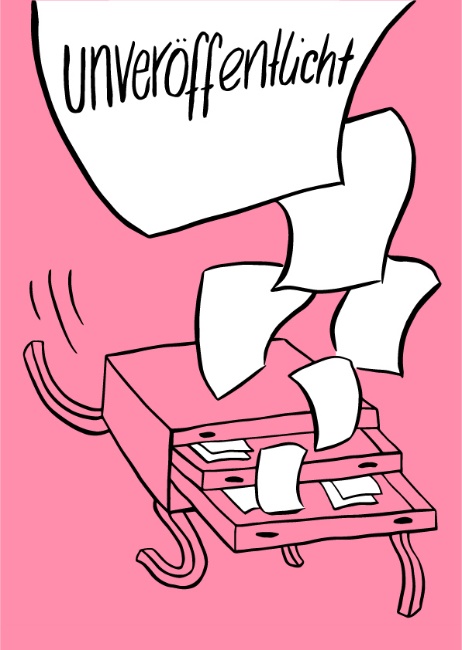 Folgende Termine stehen zur Auswahl:Dienstag		07.12.2021		09.00 UhrDonnerstag		09.12.2021		14.00 UhrDienstag		14.12.2021		09.00 Uhr    Donnerstag		16.12.2021		14.00 Uhr